A publication of the
National Wildfire
Coordinating GroupNWCG Prescribed 
Fire Plan Template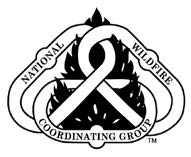 PMS 484-1		December 2021NWCG Prescribed 
Fire Plan TemplateDecember 2021PMS 484-1The NWCG Prescribed Fire Plan Template is supplemental to the Interagency Prescribed Fire Planning and Implementation Guide, PMS 484. The plan is the site-specific legal implementation document that provides the agency administrator the information needed to approve the prescribed fire plan and the prescribed fire burn boss the information needed to implement the prescribed fire plan.The Interagency Prescribed Fire Planning and Implementation Procedures Guide, PMS 484, https://www.nwcg.gov/publications/484, establishes national interagency standards for the planning and implementation of prescribed fire. Digital Signature Instructions:  This template contains several required signature fields.  These can be signed in multiple ways; please follow agency and local unit policies and procedures.  If you encounter technical issues, please consult with your information technology (IT) resources, as agency systems and programs often vary. Electronic Signature:  Digital IDs are used to apply electronic signatures in PDFs in multiple ways:Click on the Signature Field in the PDF and choose your Digital ID from the pop-up window.  If you do not already have a Digital ID, you can set one up from there.If there is no signature field, click the Sign icon and use the Fill & Sign tool to select Sign Yourself.  Choose your digital ID or set one up.For help setting up a digital ID or for more detailed instructions on electronic signatures, visit https://helpx.adobe.com/reader/using/sign-pdfs.html.Print and Scan:  As an alternative, signees may print and sign the document by hand.  This may require scanning the signed documents to return them to the originator in an electronic format.Element 1: Signature PagePRESCRIBED FIRE PLANADMINISTRATIVE UNIT NAME(S): 	PRESCRIBED FIRE NAME:Prescribed Fire Unit (Ignition Unit): 	PREPARED BY:Name (print): 	 Qualification/Currency: 	Signature: 	 Date: 	TECHNICAL REVIEW BY:Name (print): 	 Qualification/Currency: 	Signature: 	 Date: 	COMPLEXITY RATING: 	MINIMUM BURN BOSS QUALIFICATION: 	APPROVED BY:Name – Agency Administrator (print): 	Signature – Agency Administrator:	 Date: 	Element 2A: Agency Administrator Ignition AuthorizationInstructions: The Agency Administrator Ignition Authorization must be completed before a prescribed fire can be implemented. If ignition of the prescribed fire is not initiated prior to expiration date determined by the agency administrator, a new authorization will be required.Prior to signature the agency administrator should discuss the following key items with the fire management officer (FMO) or Prescribed Fire Burn Boss (RXB). Attach any additional instructions or discussion documentation (optional) to this document.Key Discussion ItemsHas anything changed since the Prescribed Fire Plan was approved or revalidated?

Such as drought or other climate indicators of increased risk, insect activity, new subdivisions/structures, smoke requirements, Complexity Analysis Rating.Have compliance requirements and pre-burn considerations been completed?

Such as preparation work, NEPA mitigation requirements, cultural, threatened, and endangered species, smoke permits, state burn permits/authorizations.Can all of the elements and conditions specified in Prescribed Fire Plan be met?

Such as weather, scheduling, smoke management conditions, suitable prescription window, correct season, staffing, and organization, safety considerations, etc.D.	Are processes in place to ensure all internal and external notifications and media releases will be completed?E.	Have key agency staffs been fully briefed about the implementation of this prescribed fire?F.	Are there circumstances that could affect the successful implementation of the plan?

Such as preparedness level restrictions, resource availability, other prescribed fire, or wildfire activityG.	Have you communicated your expectations to the Burn Boss and FMO regarding if and when you are to be notified that contingency actions are being taken?H.	Have you communicated your expectations to the Burn Boss and FMO regarding decisions to declare the prescribed fire a wildfire?Implementation Recommended by:FMO or RXB:	Date:	I am authorizing ignition of this prescribed fire between the dates of 	 and 	. It is my expectation that the project will be implemented within this time frame and as discussed and documented and attached to this plan. If the conditions we discussed change during this time frame, it is my expectation you will brief me on the circumstances and an updated authorization will be negotiated if necessary.Additional Instructions or Discussion Documentation attached (Optional): Yes  NoIgnition Authorized by:Agency Administrator Signature and Title:	Date:	Element 2B: Prescribed Fire Go/No-Go ChecklistIf all the questions were answered YES proceed with a test fire. Document the current conditions, location, and results. If any questions were answered NO, DO NOT proceed with the test fire: Implementation is not allowed.After evaluating the test fire, in your judgment can the prescribed fire be carried out according to the prescribed fire plan and will it meet the planned objective? 	Circle: YES or NOBurn Boss Signature:	Date:	Element 3: Complexity Analysis Summary and Final ComplexityReplace this page with the signed:Summary and Final Complexity WorksheetPMS 424-1The worksheet is a separate file that needs to be copied and pasted from Summary and Final Complexity Worksheet, PMS 424-1, https://www.nwcg.gov/publications/424-1.  On the completed worksheet, highlight the entire worksheet area to be copied, right click, and choose Copy. On this page, delete this text, right click, choose Picture as a paste option, and resize as necessary to fit to page.An alternate solution is to print the Summary and Final Complexity Worksheet, 424-1, and insert into the final plan.Fill out Elements 4 through 21 based on the guidance provided in the Interagency Prescribed Fire Planning and Implementation Procedures Guide, PMS 484.Element 4: Description of Prescribed Fire AreaA. Physical DescriptionLocation:Size:Topography:Project area:Ignition units:B. Vegetation/Fuels Description:On-site fuels data:Adjacent fuels data:Percent of vegetative type and fuels model(s):C. Description of Unique Features, Natural Resources, Values:D. Maps–Attach in Appendix AVicinity (Required)Project/Ignition Unit(s) (Required)Values (Optional):  Included  Not IncludedSignificant or Sensitive Features (Optional):  Included  Not IncludedFuels or Fuel Model(s)(Optional):  Included ☐ Not IncludedSmoke Impact Area (Optional):  Included  Not IncludedElement 5: ObjectivesA. Resource Objectives:B. Prescribed Fire Objectives:Element 6: FundingA. Cost:B. Funding Source:Element 7: PrescriptionA. Prescription Narrative:Describe how fire behavior will meet objectivesB. Prescription Parameters:Environmental or fire behavior (or both)Fire Modeling or empirical documentation (or both)Element 8: SchedulingA. Implementation Schedule:Ignition Time Frames or Season(s) (or both)B. Projected Duration:C. Constraints:Element 9: Pre-burn Considerations and WeatherA. Considerations:On-siteOff-siteB. Method and Frequency for Obtaining Weather and Smoke Management Forecast(s):C. Notifications:Element 10: BriefingA. Briefing Checklist; including, but not limited to: (additional items may be added)Burn organization and assignmentsPrescribed Fire objectives and prescriptionDescription of prescribed fire project areaExpected weather and fire behaviorCommunicationsIgnition planHolding planContingency plan and assignmentsWildfire declarationSafety and medical planAerial ignition briefing (if aerial ignition devices will be used)Element 11: Organization and EquipmentA. Positions:B. Equipment:C. Supplies:Element 12: CommunicationA. Radio Frequencies:Command frequency(ies):Tactical frequency(ies):Air operations frequency(ies):B. Telephone Numbers:Element 13: Public and Personnel Safety, MedicalA. Safety Hazards:B. Mitigation: Measures Taken to Reduce the Hazards:C. Emergency Medical Procedures:D. Emergency Evacuation Methods:E. Emergency Facilities:Element 14: Test FireA. Planned Location:B. Test Fire Documentation:Weather conditions on-siteTest fire resultsElement 15: Ignition PlanA. Firing Methods:Techniques, sequences, and patternsB. Devices:C. Minimum Ignition Staffing:Element 16: Holding PlanA. General Procedures for Holding:B. Critical Holding Points and Actions:C. Minimum Organization or Capabilities Needed:Element 17: Contingency PlanManagement Action Points or Limits:(Optional MAP Table Format)(if you need to include more MAPs, copy, and paste the above template)B. Actions Needed:C. Minimum Contingency Resources and Maximum Response Time(s):Element 18: Wildfire DeclarationA. Wildfire Declared By:B. IC Assignment:C. Notifications:D. Extended Attack Actions and Opportunities to Aid in Fire Suppression (Optional):Element 19: Smoke Management and Air QualityA. Compliance:B. Permits to be Obtained:C. Smoke-Sensitive Receptors:D. Potential Impacted Areas:E. Mitigation Strategies and Techniques to Reduce Smoke Impacts:Element 20: MonitoringA. Fuels Information Required and Procedures:B. Weather Monitoring (Forecasted and Observed) Required and Procedures:C. Fire Behavior Monitoring Required and Procedures:D. Monitoring Required to Ensure that Prescribed Fire Plan Objectives are Met:E. Smoke Dispersal Monitoring Required and Procedures:Element 21: Post-burn ActivitiesA. Post-Burn Activities that must be Completed:Prescribed Fire Plan AppendicesAppendix A: Maps: Vicinity, Project or Ignition Units (or both), Optional: Significant or Sensitive Features, Fuels or Fuel Model, Smoke Impact AreasAppendix B: Technical Reviewer ChecklistAppendix C: Complexity AnalysisAppendix D: Agency-Specific Job Hazard Analysis or Risk AssessmentAppendix E: Fire Behavior Modeling Documentation or Empirical DocumentationAppendix F: Smoke Management Plan and Smoke Modeling Documentation (Optional)Appendix A: Vicinity MapInsert your vicinity maps here. Refer to Element 4D in the Interagency Prescribed Fire Planning and Implementation Procedures Guide, PMS 484, to fill out this appendix.Appendix A: Project (Ignition Units) MapsInsert your project (ignition unit) map(s) here. Refer to Element 4D in the Interagency Prescribed Fire Planning and Implementation Procedures Guide, PMS 484, to fill out this appendix.Appendix A: Optional Maps (Fuels, Significant or Sensitive Features/Values, Smoke Receptors, etc.)Insert your significant or sensitive values and or feature map(s) here. Refer to Element 4D in the Interagency Prescribed Fire Planning and Implementation Procedures Guide, PMS 484, to fill out this appendix.Appendix A: Fuels or Fuel Model: (Optional) MapsInsert your fuel or fuel model map(s) here. Refer to Element 4D in the Interagency Prescribed Fire Planning and Implementation Procedures Guide, PMS 484, to fill out this appendix.Appendix A: Smoke Impact Areas: (Optional) MapsInsert your significant or sensitive feature map(s) here. Refer to Element 4D in the Interagency Prescribed Fire Planning and Implementation Procedures Guide, PMS 484, to fill out this appendix.Appendix B: Technical Reviewer ChecklistFill out this checklist based on the guidance provided in the Technical Review section in the Interagency Prescribed Fire Planning and Implementation Procedures Guide, PMS 484. Rate each element in the following table with an “S” for Satisfactory or “U” for Unsatisfactory. Use Comment field as needed to support the element rating. Approval is recommended subject to the completion of all requirements listed in the comments section, or on the Prescribed Fire Plan. Recommendation for approval is not granted. Prescribed Fire Plan should be re-submitted for technical review subject to the completion of all requirements listed in the comments section, or on the Prescribed Fire Plan.Technical Reviewer Signature: 		Qualification and Currency: 	Date Signed:	Appendix C: Complexity AnalysisPlease refer to Element 3: Complexity Analysis Summary in the Interagency Prescribed Fire Planning and Implementation Procedures Guide, PMS 484, and the procedures in the Prescribed Fire Complexity Analysis Rating System Guide, PMS 424, to fill out this appendix.Appendix D: Agency-Specific Job Hazard Analysis or Risk AssessmentPlease refer to your specific agency guidance to fill out this appendix.Appendix E: Fire Behavior Modeling Documentation or Empirical DocumentationRefer to Element 7: Prescription, in the Interagency Prescribed Fire Planning and Implementation Procedures Guide, PMS 484, to fill out this appendix.Appendix F: Smoke Management Plan and Smoke Modeling Documentation(OPTIONAL)Refer to the NWCG Smoke Management Guide for Prescribed Fire, PMS 420-2, and Appendix A. Basic Smoke Management Practices in the Interagency Prescribed Fire Planning and Implementation Procedures Guide, PMS 484, to fill out this appendix.The NWCG Prescribed Fire Plan Template is developed and maintained by the Fire Use Subcommittee (FUS), under the direction of the Fuels Management Committee (FMC), an entity of the National Wildfire Coordinating Group (NWCG).Previous editions:  2018, 2017, 2014.While they may still contain current or useful information, previous editions are obsolete. The user of this information is responsible for confirming that they have the most up-to-date version. NWCG is the sole source for the publication.This publication is available electronically at https://www.nwcg.gov/publications/484-1. Submit comments, questions, and recommendations to the appropriate agency program manager assigned to the FUS using the NWCG Publication Review Form, https://www.nwcg.gov/publications/publication-review-form. View the complete roster at https://www.nwcg.gov/committees/fire-use-subcommittee/roster. Publications and training materials produced by NWCG are in the public domain. Use of public domain information, including copying, is permitted. Use of NWCG information within another document is permitted if NWCG information is accurately credited to NWCG. The NWCG logo may not be used except on NWCG authorized information. “National Wildfire Coordinating Group,” “NWCG,” and the NWCG logo are trademarks of NWCG.The use of trade, firm, or corporation names or trademarks in NWCG products is solely for the information and convenience of the reader and does not constitute endorsement by NWCG or its member agencies or any product or service to the exclusion of others that may be suitable.Preliminary QuestionsCircle YES or NOHave conditions in or adjacent to the ignition unit changed (for example: drought conditions or fuel loadings) which were not considered in the prescription development?
If NO proceed with the Go/NO-GO Checklist below, if YES go to item B.YES	NOHas the prescribed fire plan been reviewed and an amendment been approved; or has it been determined that no amendment is necessary?If YES, proceed with checklist below.If NO, STOP: Implementation is not allowed. An amendment is needed.YES	NOGO/NO-GO ChecklistCircle YES or NOHave ALL permits and clearances been obtained?YES	NOHave ALL the required notifications been made?YES	NOHave ALL the pre-burn considerations and preparation work identified in the prescribed fire plan been completed or addressed and checked?YES	NOHave ALL required current and projected fire weather forecast been obtained and are they favorable?YES	NOAre ALL prescription parameters met?YES	NOAre ALL smoke management specifications met?YES	NOAre ALL planned operations personnel and equipment on-site, available, and operational?YES	NOHas the availability of contingency resources applicable to today’s implementation been checked and are they available?YES	NOHave ALL personnel been briefed on the project objectives, their assignment, safety hazards, escape routes, and safety zones?YES	NOManagement Action Point–Documentation Element Management Action Point Narrative Designator and Description:Condition:Management Intent:Recommended Action(s) to Consider:Recommended Resources:Time Frame:Describe the consequences of not taking the recommended action(s) (Optional):Responsibility:Date Each Action is Initiated (Optional): PRESCRIBED FIRE PLAN ELEMENTSRATING COMMENTSSignature PageA. Agency Administrator Ignition AuthorizationB. Prescribed Fire GO/NO-GO ChecklistComplexity Analysis SummaryDescription of Prescribed Fire AreaObjectivesFundingPrescription: Prescription Narrative and Prescription ParametersSchedulingPre-Burn Considerations and WeatherBriefingOrganization and EquipmentCommunicationPublic and Personnel Safety, MedicalTest FireIgnition PlanHolding PlanContingency PlanWildfire DeclarationSmoke Management and Air QualityMonitoringPost-Burn ActivitiesAppendix A: MapsAppendix C: Complexity AnalysisAppendix D: Agency-Specific Job Hazard Analysis or Risk AssessmentAppendix E: Fire Behavior Modeling Documentation or Empirical DocumentationAppendix F: Smoke Management Plan and Smoke Modeling Documentation (Optional)Other